25th January 2019Attendance WinnersWell done to Angel Barkhuizen RGS and John-Paul Carroll 5TS on achieving 100% attendance.Well done to RGG, RGS, and 2SC on achieving over 95% attendance and getting an extra 5 minutes playtime! Extra special well done to 1FH for achieving 99.3% attendance!!Lunchtime Golden Ticket WinnerGeorge 3RB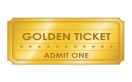 Pupil of the WeekHAPPY BIRTHDAY TO: 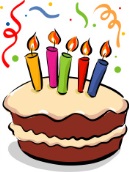 REMINDERSYEAR 1 TRIP TO WYTHENSHAWE PARKYEAR 4 TRIP TO CHESTER ZOOThis trip will take place on Monday 28th January.  A voluntary contribution of £15 can still be paid at the school office or on SIMS Agora.YEAR 6 SATS MEETINGThere will be a meeting for parents on Wednesday 30th January 5.30pm – 6pm to inform them about the upcoming SATS exams.  The meeting will take place in the Main Hall.  We look forward to seeing you there.NURSERY PLACES FOR SEPTEMBER 2019     Don’t forget to apply for your September 2019 Nursery place before the closing date of Friday 15th February 2019. To apply, you can either call into the school office for an application form or visit the school website at www.crossacresprimary.co.uk and click on the information tab to access the Application form.                                                                                                      PTO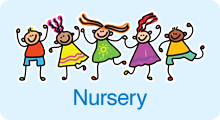 DINNER MONEYPlease remember dinner money is to be paid each week on a Monday morning for the week ahead.  The easiest way to pay for this is via the SIMS Agora system.  If you need your log in details, please contact the school office.    CARD MACHINE   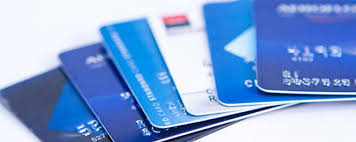 We now have a Card Payment Machine in the Main Office, you are able to pay for School Dinners, Trips, Uniform by Card.TERM DATESTerm dates for 2019/20 are now available on the websitePOLITE REMINDERNo Dogs are allowed on school groundsRGG – Lilyana Jamieson3TB – Ethan CliffRHM – Scarlett Holt3RB – Rhys BuckleyRGS – Logan Wardner3SB – Isabelle Brooks1CS – Alfie Clark4VG – Alfie Craig1FH – Frankie Fosbrooke4LJ – Kade McCurrie4CP – Luke Walker1SC – Alisha Aslam2HW – Lily Grace Cook5TS – Imogen Johnson5VW – Zainab Kaffo2SC – Rolake Ogunrinde & Freya Desjardins6EP – Javonte Smith6JH – Daniel O’Neill2HN – Anna BoumazaZoe Smith – 1CSJasmine Thorpe – 2HNAbram Thomas – RGGSamreet Kaur -6EPManisht Lotfpouri – 2HNMya Grace Lazaruz -Kenny 4LJMillie Byrne - RGGJake Johnson -4LJ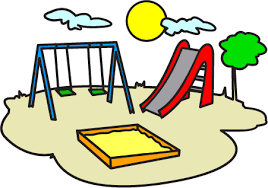 As part of their Science Topic, Year 1 will be visiting Wythenshawe Park on Thursday 7th February.  They will investigate which forces are being used in the playground equipment, look at structures and do a nature trail.  Please return your permission slip and voluntary contribution of £2.50 ASAP